TESIS PRESENTADA COMO REQUISITO PARA OBTENER EL GRADO DE 
DOCTOR EN CIENCIAS FORESTALESPORDiego Ariel MeloniTítulo de grado – Universidad – Año de egresoDirector de tesis: Dr. Fabian Zubrinic
Codirector: Ing. Fabian ReuterSantiago del Estero, Argentina.Año 2014Título:Respuestas fisiológicas de plántulas de Prosopis alba G. sometidas a estrés salinoFecha de aceptación: 15 de septiembre de 2013Fecha de la defensa de tesis: 17 de octubre de 2013Director de tesis: Dr. Fabian Zubrinic
Codirector: Ing. Fabian ReuterTítulo:Respuestas fisiológicas de plántulas de Prosopis alba G. sometidas a estrés salinoComité de tesis:Jurado de tesis:Lugar y fecha de defensa de tesis:Santiago del Estero. 17 de octubre de 2014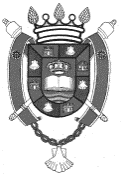 UNIVERSIDAD NACIONAL DE SANTIAGO DEL ESTEROFacultad de Ciencias Forestales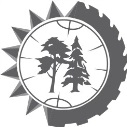 Respuestas fisiológicas de plántulas de Prosopis alba G. sometidas a estrés salinoUNIVERSIDAD NACIONAL DE SANTIAGO DEL ESTEROFacultad de Ciencias ForestalesFirmaFirmaIng. Hugo Acosta

Decano 
Facultad de Ciencias Forestales
UNSEDra. Ana María Giménez

Directora del Programa de Posgrado
Facultad de Ciencias Forestales
UNSEUNIVERSIDAD NACIONAL DE SANTIAGO DEL ESTEROFacultad de Ciencias ForestalesFirmaFirmaNombre y apellido 
Título de grado (Univ.) - Título de posgrado (Univ.) Director de tesisNombre y apellido 
Título de grado (Univ.) - Título de posgrado (Univ.) CodirectorFirmaFirmaNombre y apellido
Título de grado (Univ.) - Titulo de posgrado (Univ.)Nombre y apellido
Título de grado (Univ.) - Titulo de posgrado (Univ.)FirmaFirmaFirmaNombre y apellido
Título de grado (Univ.) - Título de posgrado (Univ.)Nombre y apellido
Título de grado (Univ.) - Título de posgrado (Univ.)Nombre y apellido
Título de grado (Univ.) - Título de posgrado (Univ.)